Cyngor Cymuned Llannon Community Council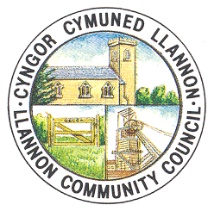 AT: HOLL AELODAU CYNGOR CYMUNED LLANNONTO:  ALL MEMBERS OF LLANNON COMMUNITY COUNCILDYDDIAD/DATE:  16/05/2024Annwyl Gynghorydd/Dear Councillor,Drwy hyn fe’ch gelwir i gyfarfod o gyngor llawn Cyngor Cymuned Llannon, i’w gynnal ar Zoom ar 22/05/2024 am 6.00yh.You are hereby summoned to attend the annual meeting of Llannon Community Council, to be held via Zoom on 22/05/2024 at 6.00pm.AGENDAEthol Cadeirydd ar gyfer Blwyddyn y Cyngor 2024-2025/To elect a Chair for the Council Year 2024/25.Derbyn Datganiad Derbyn y Cadeirydd/To receive the Chair’s Declaration of Acceptance of Office.Ethol Is-Gadeirydd ar gyfer Blwyddyn y Cyngor 2024-2025/To elect a Vice-Chair for the Council Year 2024-2025.Derbyn Datganiad yr Is-gadeirydd o Derbyn Swydd/To receive the Vice-Chair’s Declaration of Acceptance of Office.Derbyn ymddiheuriadau a rhesymau dros absenoldeb/To receive apologies and reasons for absence. Derbyn datganiadau o ddiddordeb/To receive declarations of interest.Cadarnhad o gywirdeb cofnodion Cyfarfod Llawn y Cyngor a gynhaliwyd ar 27.03.2024/Confirmation of the accuracy of the minutes of the Full Council Meeting held on 27.03.2024.Ystyried Taliadau Cynghorwyr yn unol â'r lefelau a nodwyd gan Banel Annibynnol Cymru ar Gydnabyddiaeth Ariannol/To consider Councillor Payments in line with levels set out by the Independent Remuneration Panel for Wales. Adolygu trefniadau dirprwyo i bwyllgorau a staff/To review delegation arrangements to committees and staff.Adolygu cylch gorchwyl a threfniadau dirprwyo pwyllgorau presennol/To review the terms of reference and delegation arrangements of existing committees:Cyllid/FinancePersonél/PersonnelApeliadau/AppealsAsedau/AssetsYmgysylltu â'r Gymuned, Llesiant a Digwyddiadau/Community Engagement, Well-being & EventsAmgylchedd/EnvironmentAdolygiad Polisi/Policy ReviewY Neuadd/Hall11. Penodi aelodau i bwyllgorau presennol/To appoint members to existing          committees:Cyllid/Finance (7)			Personél/Personnel (7)		Apeliadau/Appeals (7)		Asedau/Assets (7)			Ymgysylltu â'r Gymuned, Llesiant a Digwyddiadau/Community Engagement, Well-being & Events (7)Amgylchedd/Environment (7)	Adolygiad Polisi/Policy Review (3)	Y Neuadd/Hall (7)			12.Adolygu a mabwysiadu Cod Ymddygiad aelodau'r Cyngor/To review and adopt the Code of Conduct of the Council’s members.13.Adolygu a mabwysiadu Rheolau Sefydlog a Rheoliadau Ariannol y Cyngor/To review and adopt the Standing Orders and Financial Regulations of the Council. 14. I adolygu a mabwysiadu y Cyngor/To review and adopt the Council’s:Adroddiad Blynyddol/Annual ReportCynllun Lles Blynyddol/Annual Well-being PlanCynllun Datblygu Ymlaen/Forward Development PlanCynllun Hyfforddi a Datblygu/Training & Development PlanAdroddiad Dyletswydd Bioamrywiaeth a Gwydnwch Ecosystemau 2023/Biodiversity & Resilience of Ecosystems Duty Report 2023Strategaeth Ymgysylltu â'r Gymuned/Community Engagement StrategyCynllun Iaith Gymraeg/Welsh Language Scheme Cynllun Cyhoeddi Rhyddid Gwybodaeth/Freedom of Information Publication SchemePolisi Diogelu Data/Data Protection PolicyHysbysiadau Preifatrwydd/Privacy NoticesPolisi Cadw Dogfennau/Document Retention PolicyPolisi Cymorth Ariannol/Financial Assistance PolicyPolisi Pryderon a Chwynion/Concerns & Complaints PolicyAdolygiad o drefniadau (gan gynnwys cytundebau cyfreithiol) gydag awdurdodau lleol eraill, cyrff nid-er-elw a busnesau./Review of arrangements (including legal agreements) with other local authorities, not-for-profit bodies and businesses.Adolygu cynrychiolaeth ar gyrff allanol neu weithio gyda nhw a chadarnhau trefniadau ar gyfer adrodd yn ôl/To review representation on or work with external bodies and confirm arrangements for reporting back:Pwyllgor Ardal Sir Gaerfyrddin Un Llais Cymru/One Voice Wales Carmarthenshire Area Committee (2)  Pwyllgor Cyngor Mwy Un Llais Cymru/One Voice Wales Larger Council Committee (2)Fforwm Cyswllt Sir Gaerfyrddin/Carmarthenshire Liaison Forum (1)Ysgol Y Tymbl/Llechyfedach Governing Body RepresentativeYsgol Llannon Governing Body RepresentativeYsgol Cross Hands Governing Body Representative17. Adolygu rhestr eiddo tir ac asedau eraill gan gynnwys adeiladau ac offer swyddfa/To review inventory of land and other assets including buildings and office equipment.18.Cadarnhau trefniadau yswiriant mewn perthynas â'r holl risgiau anyswirio/To confirm arrangements for insurance cover in respect of all insurable risks. 19.Adolygu tanysgrifiadau'r Cyngor a/neu staff i gyrff eraill/To review the Council’s and/or staff subscriptions to other bodies:Aelodaeth Un Llais Cymru/One Voice Wales MembershipAelodaeth SLCC Clerc/Clerk SLCC Membership Aelodaeth SLCC Dirprwy-Clerc/Deputy-Clerk SLCC Membership20. Adolygiad o wariant y Cyngor o dan a.137 o Ddeddf Llywodraeth Leol 1972/Review of the Council’s expenditure incurred under s.137 of the Local Government Act 1972.21.Pennu amser a lleoliad cyfarfodydd cyffredin y Cyngor hyd at a chan gynnwys cyfarfod blynyddol nesaf y Cyngor/Determining the time and place of ordinary meetings of the Council up to and including the next annual meeting of the Council.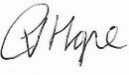 C Hope (Clerc/Clerk)Here is the link to access the meeting:https://us02web.zoom.us/j/89024453994?pwd=clcyL0tlaVltL0hMVkFQcDg3QmRhQT09Meeting ID: 890 2445 3994Passcode: 812121Dyma'r ddolen i gael mynediad i'r cyfarfod:https://us02web.zoom.us/j/89024453994?pwd=clcyL0tlaVltL0hMVkFQcDg3QmRhQT09ID y cyfarfod: 890 2445 3994Cod pas: 812121